Poštovani  pacijenti,Ova  brošura  sadrži  kratke  naputke  o  načinima  pripreme  za  laboratorijske  pretrage  u  Medicinsko biokemijskom laboratoriju  Opće  bolnice  Zabok  i bolnice  hrvatskih  veterana.Pročitajte  s  pozornošću  ove  naputke  kako  bi Vaša  pretraga  bila  obavljena  u  najkraćem  mogućem  vremenu, a  njeni  rezultati  bili  što  točniji  s ciljem  brze  dijagnostike  i  uspješne  terapije. Prijem redovnih pacijenata : od 705 do 9 h, po potrebi do 10 h.Prednost  imaju:  hitni  pacijenti, veterani Domovinskog rata, invalidi,  djeca  i  trudnice  te  pacijenti  s  testom  o-GTT  i  profilom  GUK-a.Hitni  nalazi  gotovi  su  unutar  jednog  sata.Ostali  nalazi  mogu  se  podići  radnim  danom  u 730, 8, 830, 9, 930 i od  10  do 15  h  na  šalteru. Ako  želite, nalaz  šaljemo  poštom,  mailom  ili  Vašem  liječniku.Zahvaljujemo  na  razumijevanju!Slobodno  nam  se  obratite  s  pitanjima  i  prijedlozima. Stručnjaci  laboratorijske  medicine  ovdje  su  za  Vas:Medicinsko biokemijski laboratorij, Opća bolnica Zabok i bolnica hrvatskih veterana, Bračak 8, 49210 Zabok Tel. 049/204-165 - šalter;       049/204-166 - laboratorij        049/204-161 - voditelj Odjela laboratorij.voditelj@bolnica-zabok.hr narucivanje.laboratorij@bolnica-zabok.hr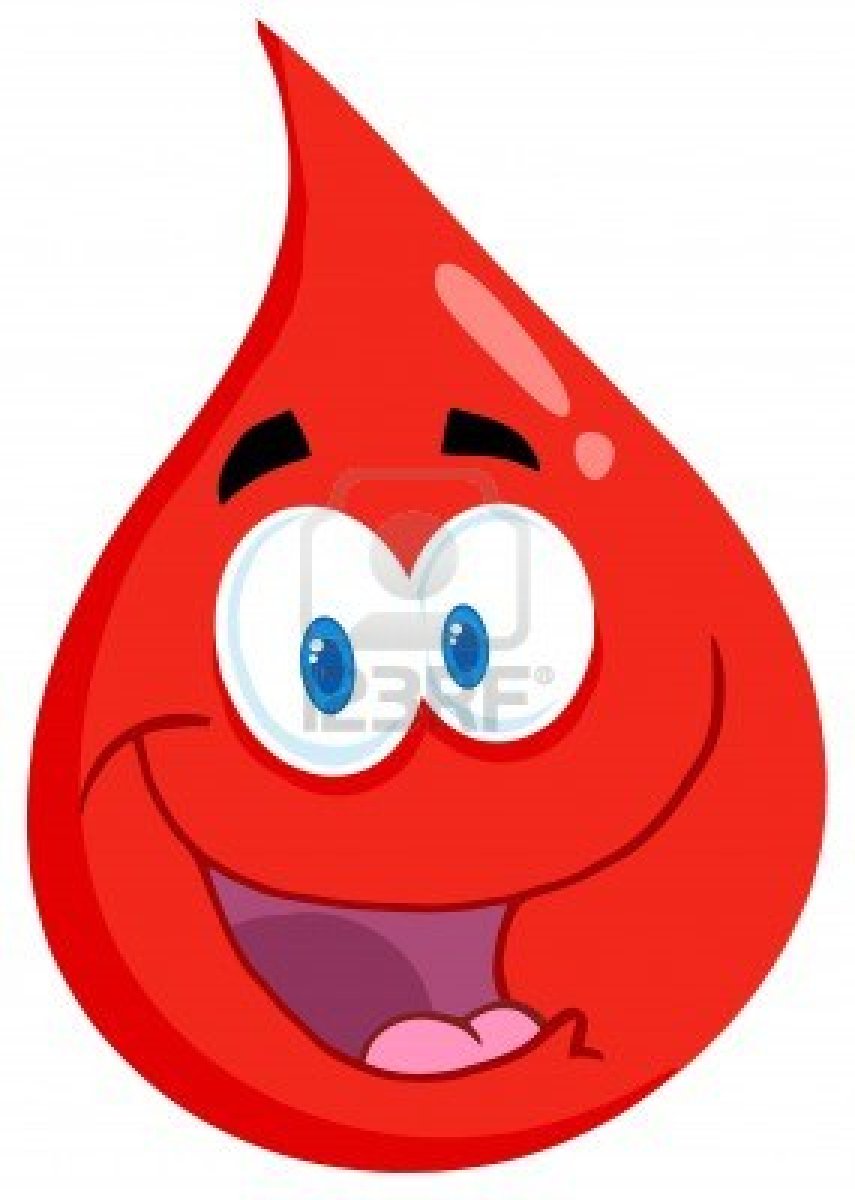 Opće upute za pripremu prije uzimanja uzorka krvi48 sati prije uzimanja uzorka potrebno je izbjegavati sve lijekove (osim onih koje je liječnik odredio kao obavezne), jači tjelesni napor  i uzimanje alkoholaprije vađenja krvi valja biti 12 sati nataštezadnji obrok smije biti lagana večera, ne jesti iza 19 hnakon 19 sati uvečer dan prije odlaska u laboratorij ne piti alkohol, kavu te pušitivodu je dozvoljeno piti i kasnije od 19 hujutro na dan vađenja krvi nije dozvoljeno konzumirati ništa osim vodeza redovite pretrage uzorak krvi se uzima ujutro između 7 i 9 satiPriprema prije određivanja lipidnog statusa24 sata prije vađenja krvi treba jesti laganu, nemasnu hranu (ne uzimati mlijeko i mliječne proizvode, pržena jaja, masno meso, bijeli kruh, masnoće, slastice)Priprema prije određivanja željeza24-48 sati prije uzimanja uzorka krvi ne piti sokove obogaćene vitaminima (crni ribizl, borovnica, kupine, cikla), kupinovo vino i energetske napitkeako se prima terapija preparatima željeza i/ili multivitaminskim preparatima obogaćenim željezom, kontrola željeza u krvi izvodi se najmanje: tjedan do 10 dana nakon peroralnog uzimanja preparata željeza tri dana nakon davanja intravenoznih preparata mjesec dana nakon intramuskularnog davanja željeza Priprema prije određivanja protrombinskog vremena (PV)–INRne uzimati oralnu antikoagulantnu terapiju (lijekovi : Marivarin, Martefarin, Marcoumar, Coumadin, Pelentan, Sintrom) prije vađenja krvi3-5 dana prije izvođenja pretrage ne uzimati veće količine namirnica bogatih vitaminom K (rajčica, banana, zeleno lisnato povrće: brokula, špinat, zelena salata, blitva, kelj, šparoge)Priprema za oralni test opterećenja glukozom (oGTT)za izvođenje pretrage oGTT treba doći do 8:00 sati, nakon najmanje 8 sati nataštetest traje 2 sata - cijelo vrijeme testa pacijent provodi u laboratorijuza vrijeme testa ne smije se pušiti, jesti i piti kavu ili druga pića, niti se izlagati pojačanoj tjelesnoj aktivnostitočno 60 (samo za trudnice) i 120 minuta nakon što se popije otopina glukoze, treba se javiti u laboratorij na drugo i treće uzimanje krvinakon uzimanja krvi u 120. minuti, dozvoljena je i preporučljiva konzumacija hrane i pićaPriprema za određivanje postprandijalne koncentracije glukozeza izvođenje pretrage treba doći do 8:00 sati, nakon najmanje 8 sati natašteprvo se izvadi uzorak krvi nataštenakon toga treba odmah pojesti svoj uobičajeni doručak koji valja ponijeti sa sobom i treba uzeti potrebne lijekove. krv se ponovno uzima sat i pol nakon obrokaPriprema prije uzimanja krvi za određivanje spolnih hormonapreporučeno vrijeme uzorkovanja krvi tijekom menstrualnog ciklusa: 3.-5. dan menstrualnog ciklusa za određivanje FSH, LH i estradiola; 21.-23. dan menstrualnog ciklusa za određivanje progesteronaodređivanje prolaktina - test se izvodi ujutro, poželjno vrijeme za prikupljanje uzorka je 3-4 sata nakon buđenja i nakon 8-14 sati natašte, potrebno je mirovati 30 minuta prije uzorkovanja krviodređivanje testosterona - muškarci: uzima se ranojutarnji uzora krvi; žene: uzima se ranojutarnji uzorak krvi tijekom folikularne faze menstrualnog ciklusaPriprema prije određivanja tumorskih biljegaodređivanje PSA preporučuje se prije bilo kakve manipulacije prostatom (npr. biopsija prostate, vožnja biciklom, spolna aktivnost i dr.) i najmanje 5 dana nakon digitorektalnog pregleda određivanje CA-125 ne preporuča se u vrijeme menstrualnog krvarenjaPriprema prije određivanja hormona štitnjačenadomjesna terapija hormonima štitnjače (npr. Euthyrox) može utjecati na rezultat ukupnog T4 i slobodnog T4na dan vađenja krvi NE uzeti lijek prije vađenja krvi; propisanu dozu lijeka može se uzeti neposredno nakon vađenja krviPriprema prije određivanja kortizolatest se izvodi ujutro i u 16 h, potrebno je mirovati 30 minuta prije uzorkovanja krviUputa za pripremu za određivanje okultnog (nevidljivog) krvarenja u stolicitri dana prije izvođenja testa, bolesnik se treba pridržavati slijedeće dijete:hrana koja se smije jesti: dobro kuhana svinjetina, piletina, riba, svo kuhano voće i povrće, vlaknasta hranahrana i lijekovi koji se ne smiju uzimati: crveno meso (govedina, janjetina, iznutrica, krvavice), bilo koje sirovo voće i povrće, vitamin C (više od 250 mg), aspirini i drugi nesteroidni protuupalni lijekovi (7 dana prije i za vrijeme izvođenja testa), preparati željezatest se ne smije provoditi: kod menstruacije, proljeva, krvarenja iz hemoroidapreporučuje se analizirati tri uzastopne stolice kroz tri dana i to po dva uzorka s različitih mjesta iz svake stoliceuzorke stolice donijeti u plastičnim posudicama s poklopcem Uputa za davanje uzorka sjemene tekućineu Medicinsko biokemijskom laboratoriju uzeti epruvetu za uzorak ejakulatapet dana prije davanja uzorka potrebna je apstinencija od spolnih odnosaprije davanja uzorka dobro oprati i posušiti spolovilou epruvetu sakupiti sav ejakulatdonijeti što prije u laboratorij (unutar jednog sata) i u međuvremenu držati na tjelesnoj temperaturi (pod rukom, u džepu)Upute za uzimanje uzorka mokraće za kvalitativnu analizuuzorak izbora je srednji mlaz prve jutarnje mokraće nakon noćnog sna, toalete vanjskog spolovila, prije doručka i drugih aktivnosti, pri čemu vrijeme od posljednjeg pražnjenja mjehura treba biti najmanje 4, a najviše 8 satianalizu se ne preporučuje raditi kod žena neposredno prije, za vrijeme i neposredno nakon menstruacije kao ni kod žena koje imaju vidljiv vaginalni iscjedak uzorak mokraće treba skupljati u čistu posudu sa širokim grlom koja je po mogućnosti za jednokratnu upotrebu ako se uzorak prenosi do mjesta obrade, posuda mora biti zatvorena. Upute za sakupljanje druge jutarnje mokraćedruga jutarnja mokraća mora biti sakupljena 2-4 h nakon prvog jutarnjeg mokrenja.navečer prije sakupljanja druge jutarnje mokraće za analizu, pa sve do prikupljanja uzorka dozvoljeno je popiti do 200 mL vodekod primopredaje uzoraka potrebno je napomenuti da je to druga jutarnja mokraćaUpute za sakupljanje 24-satne mokraće24-satna mokraća sakuplja se u čiste, suhe boce, dobro oprane s vodovodnom vodomprvi dan: ujutro nakon ustajanja pomokri se, ta se mokraća baci, zabilježi se točno vrijeme i od tada se sakuplja cjelokupna količina mokraće izmokrene kroz dan i noć u bocedrugi dan: ujutro nakon ustajanja, a točno 24 sata nakon zabilježenog vremena pomokri se i ta se mokraća priključi sakupljanoj mokraći od prethodnog danacjelokupnu količinu mokraće sakupljene kroz 24 sata isti dan dostaviti u Medicinsko biokemijski laboratorij Opće bolnice Zabok i bolnice hrvatskih veteranatokom sakupljanja mokraću treba držati na hladnomtokom sakupljanja potrebno je piti dovoljno tekućine da se osigura dovoljan volumen mokraće za izdavanje nalaza klirensa kreatinina neophodno je dostaviti podatke za tjelesnu težinu i visinuo pridržavanju navedenih uputa ovisi točan rezultat analize, a time i terapijski postupak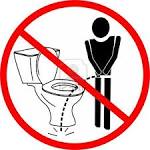 Literatura: Preporuke Povjerenstva za stručna pitanja Hrvatske komore medicinskih biokemičara, www.hkmb ,učitano 1.4.2016.Uzorkovanje krvi provodi se ujutro između 7 i 9 sati dok je pacijent odmoren i prije nego je podvrgnut dijagnostičkim i terapijskim postupcima.Laboratorij je smješten na prvom katu Bolnice.Potrebno je uzeti broj za upis na šalter, a uzima se na aparatu kraj ulaza.Na upis i uzimanje uzoraka krvi ulazi se, nakon što na ekranima, koji se nalaze u čekaonici, bude ispisan broj s Vašeg listića.UZIMANJE KAPILARNE KRVI IZ PRSTAKrv se uzima iz prstenjaka lijeve ruke (ljevacima iz desne), a djeci iz srednjeg prsta. Prethodno dobro zagrijati ruke zbog bolje prokrvljenosti. Snažnim i kratkim ubodom lancete na prethodno dezinficiranu površinu potekne prva kap koja se obriše, a zatim se skupljaju slijedeće nadolazeće kapi.UZIMANJE VENSKE KRVI (IZ PODLAKTICE)Za uzimanje krvi rabe se jednokratne sterilne igle i namjenske sterilne epruvete s podtlakom. Bolesnik je pri tom u sjedećem položaju, oslobađa jednu ruku, stisne šaku, a djelatnik mu stavi podvezu. Podvezu je dozvoljeno držati najviše 1 minutu.Nakon završenog vađenja krvi važno je da bolesnik drži ispruženu ruku 5 minuta i drugom rukom pritisne jastučić vate na mjesto uboda.Dana 25. svibnja 2018. na snagu je stupila Opća uredba o zaštiti osobnih podataka – GDPR Laboratorijski nalazi se mogu podići samo uz predočenje osobne isprave sa slikom. Izuzetak su maloljetnici za koje nalaze mogu podići roditelji ili skrbnici uz predočenje osobne isprave sa slikom. Za podizanje nalaza za drugu osobu potrebno je u laboratoriju potpisati privolu. 